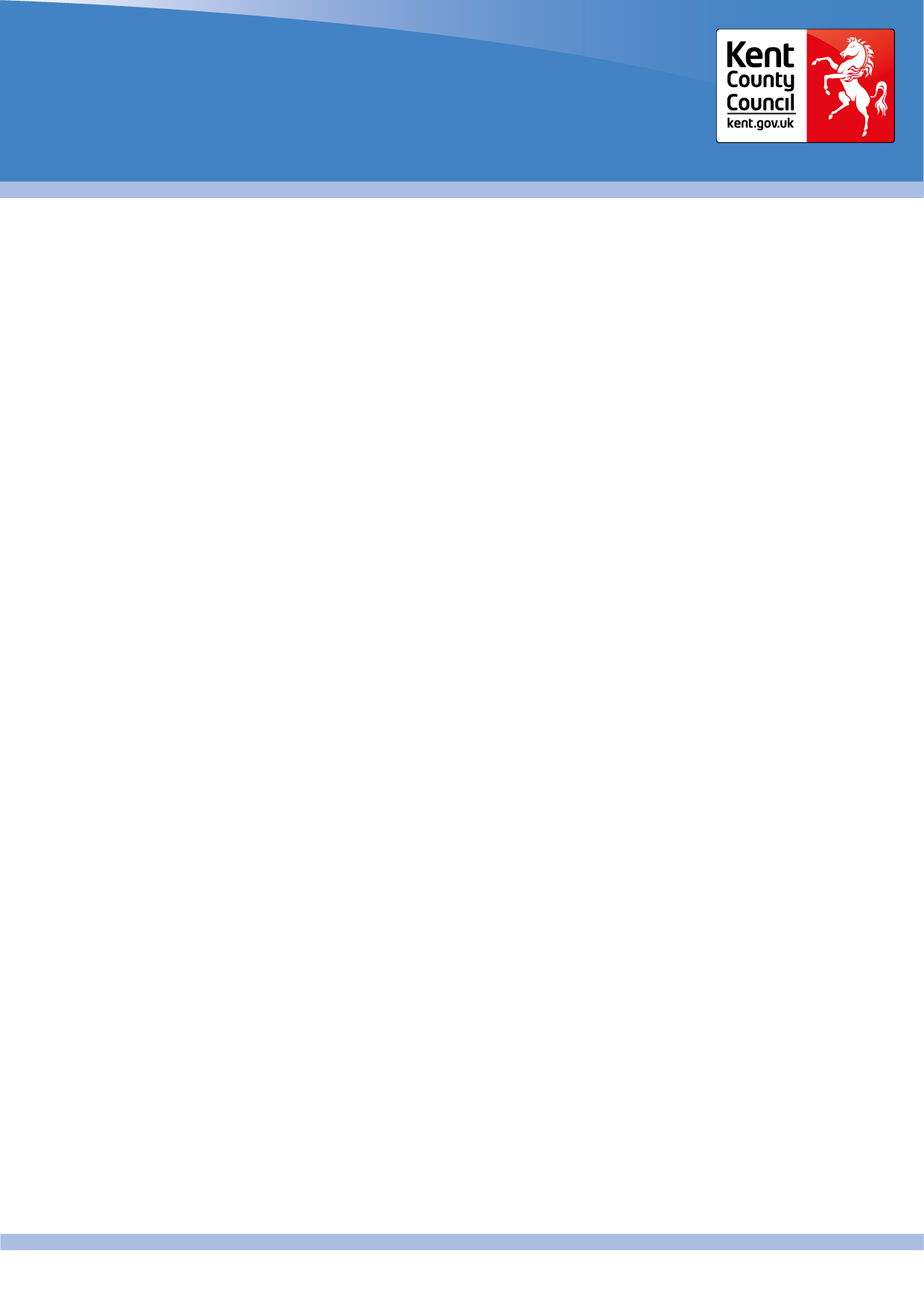 This note provides details of known and anticipated changes and cancellations to Bus Services in Kent.   It relates to services that are provided on a commercial basis by bus operators and also some that are funded by Kent County Council.   A summary of all significant changes is shown as the end of this note.Our Public Transport Team are working with operators to try to provide some alternative services.   Where these become available, these are highlighted in red in the summary tables.BackgroundBus use in Kent, as with rest of the UK has only partially recovered since the pandemic and it is currently estimated that local use of buses stands at around 80% of pre-pandemic levels, with the use in the off-peak being much less than this.   Throughout the pandemic and to date, many services are only being sustained because of the financial support being provided by Government and from KCC, through protected levels of reimbursement on the English National Concessionary Travel Scheme and previously the Kent Travel Saver.    Current Government support in the form of a Local Transport Fund (LTF), is paid to Local Transport Authorities (LTAs) and to operators directly.  This funding ceases at the end of September and Government have made clear that there is to be no extension or replacement of this financial support.    Therefore, all LTAs have been tasked by the DfT, with working with operators, to re-base the bus network to a sustainable level, post funding, taking account of revised patterns of use and the other cost / operational factors.            Bus operators operate in a de-regulated commercialised environment and LTAs are not therefore able to insist that any operator provides any service or service level.   The process of the network review has therefore been to survey operators to understand what changes that may need to make from October, from when they will need to operate without any special support and with reduced levels of income and increased costs of operation.   To date around 20 services have already been withdrawn or cancelled and further 40 are expected to be withdrawn from between now and OctoberKCC position The financial support of public bus services is a discretionary activity and for this reason, as pressure on Local Government finances have increased, a number of authorities have reduced or stopped funding buses completely.   KCC have continued to fund bus services and currently spend around £6m per year on this activity.   However, as the costs of providing statutory services has increased, in order to set a balanced budget, the Council has needed to save money in other areas and from the 2022/23 financial year, the budget for the support of public bus services is being reduced by £2.2m.   This is demanding that KCC remove the subsidy which supports the operation of around 40 services which are likely to stop operating in October.  With the Council unable to support all of its existing bus service contracts, this also means that we cannot intervene to save those being stopped by operators as the number of services involved would cost millions to sustain.  In the absence of being able to directly protect existing services, Public Transport officers will continue to work with all operators to explore the potential for some to take on routes being cancelled by other providers but this is unlikely to provide cover for the many of cancellations given the prevailing commercial conditions.   KCC will also work with communities, parents and schools to support them if there is an appetite to fund and coordinate local solutions and the department is making available Community Transport funding for things like vehicles for this purpose.     Children who have a legal entitlement to free transport to school will be provided with alternative transport solutions but for other passengers it is likely that no alternative transport will be available.  KCC Travel SaverParents are encouraged to use the summary to understand if they are affected by service changes before applying and paying for a KCC Travel Saver.   Should a pass have been purchased and then can no longer be used owing to a change to service then the Council will make refunds available either in full or on a pro-rata basis dependent on whether use of the pass has been made before a request for a refund. SUMMARY OF SERVICE CHANGESSUMMARY OF SERVICE CHANGESSUMMARY OF SERVICE CHANGESSUMMARY OF SERVICE CHANGESSUMMARY OF SERVICE CHANGESSUMMARY OF SERVICE CHANGESBus numberOperatorRouteChange and impactDate of expected changeLatest update001FarleighPeter's Village to Malling SchoolService withdrawnJul-22Nu-Venture services 529 and 549 will replace the Farleigh Coaches 001 service from September. 2AStagecoachTenterden to AshfordPeak school journeys to and from Homewood School will be covered by one bus, and not twoApril 2022-4ArrivaDownswood to MaidstoneThe last weekday late afternoon return journey is withdrawnApril 2022-5ArrivaMaidstone to SandhurstWithdrawal of the 6:44pm Maidstone to Sandhurst journey and later Monday to Saturday. Day time services are not covered by this contract.Estimated saving: £59:601(Changes linked to bus subsidy)TBCSubject to outcome of KCC decision making process.  5AHams TravelStaplehurst to CranbrookService withdrawnJuly 2022Arriva service 5 will provide an alternative solution for residents6ArrivaEast Peckham to Tunbridge WellsThis contract provides for the diversion of the Sunday 6 service through Pembury, the remainder of the service operates on a commercial basis.Estimated saving £11:700(Change linked to bus subsidy)TBCSubject to outcome of KCC decision making process.  6AArrivaHale Street / East Peckham – Tunbridge WellsService withdrawnApril 20226/645StagecoachHerne and Broomfield in to Hillborough School8:09am journey from Herne to Hillborough School via Broomfield and the return journey in the afternoon will be withdrawnEstimated saving £27,659(change linked to bus subsidy)TBCSubject to outcome of KCC decision making process.  7StagecoachCanterbury to Herne BayMonday to Saturday service withdrawn, except for off-peak Saturday service between Herne Bay Station, Hillborough to Altira ParkJune 2022-8ChalkwellSittingbourne to Kenilworth Court/ConyerWithdrawal of 6 off peak journeys Monday to Friday, operating between Sittingbourne, Borden, Kenilworth Court, Bapchild and Teynham, plus 15:20 from Sittingbourne Community College to TeynhamEstimated saving £313,698(Change linked to bus subsidy)TBCSubject to outcome of KCC decision making process.  9StagecoachCanterbury to WestwoodThis route will no longer operate between Monkton and Canterbury.  August 2022Service 9X will continue to operate between Thanet and Canterbury.9ChalkwellSittingbourne Town ServiceWithdrawal of the whole service, which operates on Monday to Saturday for Kenilworth Court, Bell Road and Northwood AvenueEstimated saving: Included in the savings of the number 8 Chalkwell bus service(Change linked to bus subsidy)TBCSubject to outcome of KCC decision making process.  11ArrivaBearsted to MaidstoneWithdrawal of single return journey between Bearsted Village and MaidstoneApril 2022-11StagecoachCanterbury to WestwoodService withdrawalAugust 2022School journeys and one return in the off peak will now be retained. 13Nu-VentureHollingbourne to MaidstoneWithdrawal of the current Saturday service operating between Hollingbourne and Parkwood (for connections to Maidstone) via Leeds and Langley.Monday to Friday service continues unchangedEstimated saving: £25,391(Change linked to bus subsidy)TBCSubject to outcome of KCC decision making process.  15SStagecoachWye to Towers SchoolService WithdrawnApril 202217StagecoachFolkestone to CanterburyWithdrawal of 4 journeys operating Monday to Saturday evening between Folkestone and Canterbury, starting with the 7:40pm from Folkestone. Daytime services are not covered by this contract.Estimated saving: £46,613(Change linked to bus subsidy)TBCSubject to outcome of KCC decision making process.  24AutocarSandhurst to MaidstoneWithdrawal of Tuesday 9:30am journey from Sandhurst to Maidstone and the return journey at 1:20pm from Maidstone.Estimated saving £15,469(Change linked to bus subsidy)TBCSubject to outcome of KCC decision making process.  27StagecoachCanterbury City Centre to Rough CommonMonday to Saturday service withdrawnJune 202233StagecoachMargate to RamsgateService withdrawalAugust 202237StagecoachMargate to BroadstairsService withdrawalAugust 2022Will be partially replaced by an extension to service 35 from December.58Nu-VentureAddington, Ryarsh, Trottiscliffe, Birling to MaidstoneWithdrawal of the whole Monday to Saturday service.This service provides the only public transport for villages to the west of West Malling, including journeys for school children.Estimated saving: £84,915(Change linked to bus subsidy)TBCSubject to outcome of KCC decision making process.  Nu-Venture will continue to operate a 558 / 578 service at school times.59Nu-VentureGrafty Green, Ulcombe, Kingswood, Chart Sutton to MaidstoneWithdrawal of the whole service which operates Monday to Saturday between Grafty Green and Parkwood (for connections to Maidstone). Service 89 school journeys from the same area are not covered by this contract.Estimated saving: £126,000(Change linked to bus subsidy)TBCSubject to outcome of KCC decision making process.  61 / 61AStagecoachAycliffe, Dover Town Centre, River to WhitfieldWithdrawal of 3 Monday to Saturday evening journeys starting with the 6:18pm from Whitfield.Daytime services are not included as part of this contract.Estimated saving: £33,477(Change linked to bus subsidy)TBCSubject to outcome of KCC decision making process.  70Nu VentureBorough Green, Platt, Offham to LarkfieldWithdrawal of all journeys which provides 8 off-peak journeys for Borough Green, Platt and Offham.Estimated saving: £61,851(Change linked to bus subsidy)TBCSubject to outcome of KCC decision making process.  71AArrivaNew Hythe to MaidstoneService withdrawnApril 202280AStagecoachDeal to Dover SchoolsService withdrawal(Expected commercial change)End of October 2022Will now continue until July 202380BStagecoachTower Hamlets to KingsdownService withdrawal(Expected commercial change)End of October 202281AStagecoachDeal to Sandwich SchoolsService withdrawal(Expected commercial change)End of October 2022Will now continue until July 202381BStagecoachSandwich to Deal, WhitfieldService withdrawal(Expected commercial change)End of October 2022Will now continue until July 202382 / 82AStagecoachMill Hill -  Deal - KingsdownService withdrawal(Expected commercial change)End of October 202283StagecoachDeal Town ServiceService withdrawal(Expected commercial change)End of October 202288StagecoachSandwich to Dover SchoolsService withdrawal(Expected commercial change)End of October 2022Will now continue until July 202388 Nu-VentureMaidstone to Kings HillWithdrawal of the commuter service operating Monday to Friday from Maidstone to Kings Hill, via Barming and Wateringbury.This service provides one journey in the morning and two in the afternoon.Estimated saving: £30,444(Change linked to bus subsidy)TBCSubject to outcome of KCC decision making process.  88AStagecoachSandwich to DoverService withdrawal(Expected commercial change)End of October 2022Will now continue until July 202390 StagecoachDover to WhitfieldService withdrawal(Expected commercial change)End of October 2022Service 64 will operate between Dover and River90 / 61 / 61AStagecoachAycliffe, Dover Town Centre, River to WhitfieldWithdrawal of Sunday evening service, including the 6:28pm journey from Aycliffe and all later journeys.The rest of this service before this time and any other days of the week are not covered by this contract.Estimated saving: £10,296(Change linked to bus subsidy)TBCSubject to outcome of KCC decision making process.  92 / 92AStagecoachDover to ElvingtonService withdrawal (expected commercial bus change)End of October 202296StagecoachChillenden to Dover SchoolsService withdrawal (expected commercial bus change)End of October 2022Will now continue until July 202396AStagecoachAylesham – Dover SchoolsService withdrawal (expected commercial bus change)End of October 2022Will now continue until July 2023103StagecoachFolkestone to LyddService withdrawn (expected commercial bus change)January 2023104StagecoachCheriton to LyddService withdrawn (expected commercial bus change)January 2023111StagecoachAshford to FolkestoneWithdrawal of Thursday only service also operating via Mersham, Aldington, Lympne, West Hythe and BurmarshExpected savings: £13,007(Change linked to bus subsidy)TBCSubject to outcome of KCC decision making process.  123StagecoachBiddenden to AshfordWithdrawal of the whole service operating Monday to Friday to Ashford from Smarden, Pluckley, Egerton and Hothfield. Includes journeys to and from Ashford schools.Expected savings: £85,627(Change linked to bus subsidy)TBCSubject to outcome of KCC decision making process.  124StagecoachEgerton to Hythe Road SchoolsService withdrawnApril 2022142/185Nu-VentureChatham to Bluebell HillPeak journeys withdrawn owing to very low use.August 2022155ArrivaMaidstone to ChathamKent section of the route leaving Monday to Saturday daytime service for Wouldham, Burham, Eccles and Aylesford withdrawn.April 2022A new Nu-Venture 29 service will provide a 2 day a week shopper servicePupils attending Maidstone schools can take a new 529 service.Pupils attending Rochester schools can take the new 638 service, which serves Peters Village and Wouldham169/179ArrivaChatham – Walderslade, Alexandra HospitalReduced frequency following Medway Council re-tender.August 2022208AAutocarTonbridge to PemburyMonday to Friday service withdrawnJuly 2022Go Coach 208 service will continue to provide an alternative solution222AutocarWrotham, Ightham, Borough Green, Shipbourne to TonbridgeWithdrawal of 4 journeys Monday to Friday and all Saturday journeys.Other Monday to Friday journeys, including those at school times will continue.Estimated saving: £40,500(Change linked to bus subsidy)TBCSubject to outcome of KCC decision making process.  224AutocarTonbridge to St Margaret Clitherow SchoolService withdrawn(Expected commercial bus change)Autumn 2022-230AutocarTunbridge Wells to TonbridgeService withdrawnJuly 2022Service will now continue to at least Summer 2023235AutocarTonbridge to Tunbridge WellsService withdrawn(Expected commercial bus change)Autumn 2022Service will now continue to at least Summer 2023255AutocarBenenden to Tunbridge WellsWithdrawal of service 3 days a week (Wednesday, Friday, Saturday) between Benenden and Tunbridge Wells via Hawkhurst, Filmwell and LamberhurstEstimated savings: £23,034(Change linked to bus subsidy)TBCSubject to outcome of KCC decision making process.  266AutocarKilnsdown to MaidstoneWithdrawal of Tuesday only service between Kilndown and Maidstone via Horsmonden, Claygate, Laddingford and NettlesteadEstimated saving: £11,115(Change linked to bus subsidy)TBCSubject to outcome of KCC decision making process.  277ArrivaHenwood Green to Tunbridge WellsWithdrawal of one early morning journey operating Monday to Friday leaving Stone Court Lane at 6:37amEstimated saving £6,281(Change linked to bus subsidy)TBCSubject to outcome of KCC decision making process.  287AutocarTunbridge Wells to Mascalls SchoolService withdrawal(Expected commercial bus change)Autumn 2022Service will now continue but with route changes to cover the withdrawal of the Hams TWM service289Go CoachSouthborough to RamslyeSaturday service withdrawnAugust 2022-292 / 299AutocarTenterden to Sandhurst and Tonbridge to TenterdenWithdrawal of the 292 Tenterden to Sandhurst and 299 Tonbridge to Tenterden services which provide one return journey each operating on Fridays onlyEstimated saving: £14,498(Change linked to bus subsidy)TBCSubject to outcome of KCC decision making process.  293StagecoachLydd to Homewood SchoolService withdrawal(Expected commercial bus change)Autumn 2022This service will now continue294Hams travelPeasmarsh to Homewood SchoolService withdrawalAutumn 2022Service will now continue295Hams TravelHawkhurst, Sandhurst, Benenden to Homewood SchoolService withdrawalJuly 2022Service will now continue but operating to new route including Cranbrook and Sissinghurst but omitting Sandhurst296AutocarPaddock Wood to Tunbridge WellsWithdrawal of the service which operates on Monday, Thursday and Saturday between Paddock Wood and Tunbridge Wells via Horsmonden, Brenchley and Kippings CrossEstimated savings: £25,720(Change linked to bus subsidy)TBCSubject to outcome of KCC decision making process.  332ChalkwellStockbury, Yelsted to Sittingbourne SchoolsWithdrawal of school day only service to Sittingbourne SchoolsEstimated savings: £43,055(Change linked to bus subsidy)TBCSubject to outcome of KCC decision making process.  341ArrivaIwade – Sittingbourne SchoolsService withdrawn October 22Replaced by changes to service 334343, 344, 345ChalkwellNewnham, Diddington, Lynsted, Teynham, Bapchild and Conyer to SittingbourneWithdrawal of all 3 services. The service operates Monday to Saturday providing the only public transport for rural parts of Sittingbourne including journeys for school children. Estimated saving: included in Chalkwell service 8 savings(Change linked to bus subsidy)TBCSubject to outcome of KCC decision making process.  360ChalkwellLeysdown to Sheerness and QueenboroughService currently operates Monday to SundayEstimated saving: £31,779(Change linked to bus subsidy)TBCSubject to outcome of KCC decision making process.  361ChalkwellSheerness to RushdenService operates Monday to SundayApril 2022Service will have a revised timetable operating Monday to Friday367ChalkwellSheerness to Warden PointService operates Monday to SaturdayApril 2022Service will be reduced to operate one return journey between 9:30am and 2pm. Saturday service withdrawn.403AutocarOtford to Tunbridge WellsSchool day services withdrawnJune 2022The Arriva 402A will be extended to start at Otford providing an alternative service414ArrivaDarenth to DartfordEvening services and early morning Saturday service withdrawnApril 2022-423ArrivaDartford to New Ash GreenService withdrawnOctober 2022School journeys on this service will be reinstated by 1st Bus Stop.433ArrivaBluewater, Longfield, Hartley to New Ash GreenWithdrawal of the whole Sunday service. The Monday to Saturday service is not covered by this contract. Estimated saving: £34,005(Change linked to bus subsidy)TBCSubject to outcome of KCC decision making process.  455ArrivaSinglewell to GravesendMonday to Saturday service withdrawnApril 2022-474, 475Go CoachBluewater to LongfieldWithdrawal of the whole service, which runs Monday to Saturday, operating a circular service between Bluewater and Longfield via Bean, Betsham, Southfleet and New BarnEstimated saving: £114,847(Change linked to bus subsidy)TBCSubject to outcome of KCC decision making process.  477ArrivaDartford, Swanley to OrpingtonService withdrawal (expected commercial bus changes)October 2022Service will no longer be withdrawn from October 2022 but will be reduced in frequency. 481ArrivaBluewater – Gravesend and Riverview ParkWithdrawn between Bluewater and Gravesend and no service on SundaysOctober 22School journeys to Northfleet retained and 483 and 489 re-routed to cover other parts of the service489ArrivaNew Ash Green, Southfleet, Longfield to GravesendWithdrawal of the whole Sunday service.The Monday to Saturday service is not covered by this contract.Estimated saving: included in the Arriva 433 service savings(Change linked to bus subsidy)TBCSubject to outcome of KCC decision making process.  502Nu-VentureWest Malling to Wrotham SchoolService withdrawalEstimated saving: included in the Nu-Venture 70 service savings(Change linked to bus subsidy)Autumn 2022A new W1 service will provide alternative services for all areas when the 502 is withdrawn.517StagecoachHythe Road schools to Knole LaneWithdrawal of the 3:15pm service from Hythe Road due to low usage. The 3:45pm departure will remain unchanged.April 2022-541, 542, 544Regents CoachesDover, Deal, Sandwich to CanterburyWithdrawal of all journeys which operate on different days from Monday to Saturday for rural parts of Dover. This includes the cancellation of the 541 journey to Adisham Primary School.Estimated saving: £81,270(Change linked to bus subsidy)TBCSubject to outcome of KCC decision making process.  558Nu-VentureAddington to Maidstone SchoolsService Withdrawn (expected commercial bus changes)Autumn 2022From September 2022, Bus 578 will provide the morning schooltime service from Ryarsh/Birling/Leybourne/East Malling to Maidstone, with bus 558 continuing unchanged in the afternoon.634Regents CoachesStudd Hill to BeltingeWithdrawal of shopper service which operates between Studd Hill and Beltinge on a Thursday onlyEstimated savings: £14,281(Changes linked to bus subsidy)TBCSubject to outcome of KCC decision making process.  662ChalkwellTeynham to Faversham SchoolsWithdrawal of school day only serviceEstimated savings: £62,069(Changed linked to bus subsidy)TBCSubject to outcome of KCC decision making process.  664ChalkwellConyer to Lynsted Primary SchoolWithdrawal of school day only serviceEstimated savings: Included in the savings of the 662 Chalkwell service(Changes linked to bus subsidy)TBCSubject to outcome of KCC decision making process.  666ChalkwellFaversham to Sheldwich SchoolWithdrawal of school day only serviceEstimated savings: included in the savings of the 662 Chalkwell service(Changes linked to bus subsidy)TBCSubject to outcome of KCC decision making process.  666StagecoachAshford to FavershamSunday and bank holiday journeys withdrawn. April 2022This is the commercial part of the 666 service. Monday to Saturday is tendered and will remain.901StagecoachHerne Bay to CanterburyService withdrawnJune 2022Replaced by an extension of the service 917915StagecoachYorkletts to CanterburyAfternoon journeys on school days withdrawnJune 2022-920StagecoachCanterbury High School to Broad OakSchool days service withdrawnJune 2022-922StagecoachWhitstable to Spires AcademyService withdrawnJune 2022Replaced by the 922 service operated by Regents Coaches on school days925StagecoachStanhope to St Anselms SchoolService withdrawnApril 2022-948, 949StagecoachThanet Schools ServiceService withdrawn (expected commercial bus change)July 2022-953StagecoachCanterbury to Canterbury Academy Feeder Service8:20 am service withdrawn on school daysJune 2022Capacity available on other shuttles954Regents CoachesBirchington to Sandwich SchoolsWithdrawal of school day only serviceEstimated savings: £47,500(Changes linked to bus subsidy)TBCSubject to outcome of KCC decision making process.  954StagecoachCanterbury to Archbishops School Feeder8:10am service withdrawn on school daysJune 2022Capacity available on other shuttles955StagecoachSt Anselms and Simon Langton Girls School feeder8:28am service withdrawn on school daysJune 2022Capacity available on other shuttles956StagecoachSpring Lane to Spires AcademyReduced to one busJune 2022Capacity available on remaining service991StagecoachSwingfield Minnis to Dover Christchurch AcademySchool day service withdrawnJune 2022992 from Cheriton to Dover Schools renumbered 991 and diverted via Hawkinge, covering most of previous 991 route.B+Crosskeys CoachesCheriton to Brockhill ParkService withdrawalJuly 2022The B service will continue to operate the route with capacityB LineStagecoachKennington, town centre to BridgefieldFrequency reduced on Monday to Saturday service from every 15 minutes to every 20April 2022-Canterbury Park & RideStagecoachSturry Road, CanterburyService withdrawnJune 2022-Detling ShopperCompaidDetling to MaidstoneWithdrawal of Monday to Friday shopper bus from Detling Village to MaidstoneExpected savings: £37,469(Change linked to bus subsidy)TBCSubject to outcome of KCC decision making process.  D13Go CoachMeopham to Wilmington SchoolsMeopham to West Kingsdown section withdrawnJuly 2022-D29WGo CoachLeigh Academy  - Meopham (Wed. only)  Service withdrawalJuly 2022429 service provides alternative as far as SwanleyE1Go CoachEdenbridge Town CentreWithdrawal of the whole Monday to Friday circular service around EdenbridgeExpected savings: £141,363(Change linked to bus subsidy)TBCSubject to outcome of KCC decision making process.  FGS1Crosskeys CoachesLydd to Harvey Grammar SchoolService withdrawalJuly 2022Service will continue but be rerouted to provide alternative to HGS3GStagecoachGodinton Park town centre to Orbital ParkService reduced to hourly but peak service maintainedApril 2022-HC2Go CoachDunton Green to Hugh ChristieWithdrawal of School Day only serviceExpected savings £43,700(Change linked to bus subsidy)TBCSubject to outcome of KCC decision making process.  HGS3Crosskeys CoachesSnave to Harvey Grammar SchoolService withdrawalJuly 2022Re-routed FGS1 provides alternative solution. HS7, HS8ChalkwellCharing to Homewood SchoolWithdrawal of school services from Charing, Pluckley, Smarden and Biddenden into Homewood SchoolExpected savings: £121,450(Change linked to bus subsidy)TBCSubject to outcome of KCC decision making process.  Knights Park ShuttleCompaidKnights Park to Tunbridge WellsService withdrawnApril 2022-L1StarlineKingswood to LenhamService withdrawnJuly 2022Changes to L2 and L3 services will provide an alternativeSandwich ConnectBritanniaStaple, Sandwich to NorthbourneWithdrawal of the service which operates Monday to Friday from Northbourne, Staple and Ash.Expected savings: £51,657(Change linked to bus subsidy)TBCSubject to outcome of KCC decision making process.  S1Go CoachWesterham to Knole AcademyService withdrawalJuly 2022Service will be replaced with new S7 service which covers the same areasS5Go CoachTonbridge to SevenoaksService withdrawnJuly 2022Service will now start at Hildenborough, alternative services available from TonbridgeS7Go CoachWesterham – SevenoaksWill no longer serve ChipsteadJuly 2022New routing will provide replacement for S1 serviceS8Go CoachSevenoaks bus station to Sevenoaks SchoolsService withdrawnJuly 2022Revised S34 and S4 service will provide alternative servicesS11Go CoachWilmington to SevenoaksSchool day service withdrawnJune 2022Service will now continue with route and timetable changes.S13Go CoachWilmington to Sevenoaks SchoolsService withdrawalJuly 2022Replaced with new S11 serviceS33Go CoachChelsfield to Knole AcademyService withdrawnJuly 2022-S41Go CoachEdenbridge to Sevenoaks SchoolsService withdrawnJuly 2022The service will now continue.T3Go CoachKnockholt to Tonbridge SchoolsService withdrawnJuly 2022Will now continue to operateT13Go CoachKnockholt to Tonbridge SchoolsService withdrawnJuly 2022Service 222 extended to start at Wrotham to provide alternative service to TonbridgeTenterden Hopper ServiceTenterden Social HubTenterden Village ServiceWithdrawal of the Tenterden Hopper Service which operates Monday to Friday and on 4 different routes to villages outside of TenterdenExpected savings: £50,934(Change linked to bus subsidy)TBCSubject to outcome of KCC decision making process.  TW1Go CoachKemsing to Tunbridge Wells SchoolsService withdrawalJuly 2022Will now continue to be operated by Go-Coach to the same route and timetable as before.  TW3Go CoachShoreham to Bennett Memorial SchoolService withdrawalJuly 2022Service will now continue but with some route and timetable changesTW4Go CoachWesterham to Tunbridge Wells SchoolsService withdrawnJuly 2022This service will now continue to operate.TW6Go CoachKnockholt to Tunbridge Wells SchoolService withdrawnJuly 2022Service will now continue but with some route and timetable changesTW7Go CoachSevenoaks to Tunbridge Wells SchoolsService withdrawnJuly 2022Alternative services are availableTW8Go CoachEdenbridge to Tunbridge Wells SchoolsService withdrawnJuly 2022Alternative service 231 provides an alternative service. TW9Go CoachLangton Green to Tunbridge WellsWithdrawal of school day only serviceExpected savings: £38,170(Change linked to bus subsidy)TBCSubject to outcome of KCC decision making process.  TW10Go CoachWrotham heath to Tunbridge WellsService withdrawnJuly 2022New Service 221 will be provided by Autocar and offer direct links from Wrotham Heath, Borough Green, Igtham, Plaxtol and Dunks Green to Tonbridge and to Tunbridge Wells schools.  TW11Go CoachWrotham to Tunbridge WellsService withdrawnJuly 2022New Service 221 will be provided by Autocar and offer direct links from Wrotham Heath, Borough Green, Igtham, Plaxtol and Dunks Green to Tonbridge and to Tunbridge Wells schools.  TWMHams TravelMascalls Academy to Tunbridge WellsService withdrawnJuly 2022Service to change to 287 Autocar as an alternativeUNI 1StagecoachCanterbury to the University of Kent8:37, 8:43 and 9:29am at East / Westgate Towers withdrawn. 1:05 and 5:05pm in opposite direction withdrawn.June 2022Evening service extended to Hales Place with one bus per hour to run all year. This replaces the 22A evening service.UNI 2StagecoachCanterbury to the University of Kent to Hales Place3:15 service withdrawn. Saturday daytime service withdrawn.June 2022Evening service extended to Hales Place with one bus per hour to run all year. This replaces the 22A evening service.X1 / X2ArrivaKings Hill to MaidstoneWithdrawal of the Monday to Friday service linking Kings Hill with Maidstone and West Malling Station, including the link to Maidstone schoolsExpected savings: £207,721(Change linked to bus subsidy)TBCSubject to outcome of KCC decision making process.  X4StagecoachCanterbury to MaidstoneMonday to Saturday service withdrawnJune 2022Kiln Court/Oare will have no service. Now covered with extended 638 to Kiln Court. X3 continues to linkCanterbury and Maidstone hourly.